RFPQ QA TEMPLATEQC: DOC REV. DATE 9/2/21COUNTY OF ALAMEDAQuestions & AnswerstoRFP No. NSSC1-2022forNutrition Services Supplemental Congregate Meals Program underTITLE IIIE, OLDER AMERICANS ACT, as amended in 2020MELLO-GRANLUND OLDER CALIFORNIANS ACT of 1996Networking/Bidders Conference Held 9/13/2022 and 2/2/2022Alameda County is committed to reducing environmental impacts across our entire supply chain. 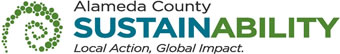 If printing this document, please print only what you need, print double-sided, and use recycled-content paper.Thank you for your participation and interest in the County of Alameda.  All the questions are direct copy and paste from written questions emailed by Bidders. In the answers of these questions, the County of Alameda shall be noted as “County”.  The Questions and Answers are the final stance of the County. Please consider this document in preparation of your bid response. Questions and Answers:What is the expected number of meals to be served each week? The per meal reimbursement rate is $8. The requirement for each individual contract is based on the amount of total contract funding. The contract will include a minimum annual requirement and monthly projection to meet the annual expectation. The actual services provided must be reported to the AAA monthly and will be reviewed/monitored quarterly.Why is this program going out to bid in the mid-year period? There was minimal response from Ethnic Providers to the original RFP issued in January 2022. In an effort to increase congregate meals and address service to the ethnic populations, this supplemental RFP was issued. The mid-year timing is to get services in place as soon as possible.   What is the projected annual volume of meals for C1?The per meal reimbursement rate is $8. This equates to 31,250 meals for the full $250,000 of funding. The requirement for each individual contract is based on the amount of total contract funding. Can pricing be renegotiated after the initial term and for each term thereafter? (3 additional 1-year terms) No, pricing can not be renegotiated.  The per meal reimbursement rate is $8. The funding may be adjusted if the need for the service and/or the Contractor’s ability to provide the services changes after the initial term.  Do organizations submitting bids for Food Production only, have to be non-profit?No.Is a budget required to be submitted for agencies bidding for food production only? Yes. Exhibit C must be submitted with the Bid Response. Exhibit G Home Delivered Meals – are Home Delivered Meals part of this RFP?Exhibit G Home Delivered Meals -  does not apply as part or this RFP (Congregate Meals). How many copies of the bid do you need?  Eleven (11) copies of the bid is needed. One (1) original signed with blue ink and ten (10) copies of the signed original bid. Which sections need tabs, which items are included in the Table of Contents (TC), and where is the Table of Contents placed in the order of items?All sections of the bid response package need table of contents and tabs.  Table of contents is placed after the “Bid Response Packet Cover Page”. Do we need a SLEB (item #12) on checklist? No. There is no requirement of the SLEB Information Sheet form for this Funding.This County of Alameda, Social Services Agency (SSA) RFP No. NSSC1-2022 Questions & Answers (Q&A) will be posted on the GSA Contracting Opportunities website located at Alameda County Current Contracting Opportunities [https://gsa.acgov.org/do-business-with-us/contracting-opportunities/]. 